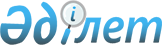 О повышении базовых ставок земельного налога и ставок единого земельного налога на не используемые земли сельскохозяйственного назначения
					
			Утративший силу
			
			
		
					Решение Байдибекского районного маслихата Южно-Казахстанской области от 1 апреля 2016 года № 2/19. Зарегистрировано Департаментом юстиции Южно-Казахстанской области 15 апреля 2016 года № 3716. Утратило силу решением Байдибекского районного маслихата Южно-Казахстанской области от 11 июля 2018 года № 28/172
      Сноска. Утратило силу решением Байдибекского районного маслихата Южно-Казахстанской области от 11.07.2018 № 28/172 (вводится в действие со дня его первого официального опубликование).
      В соответствии с пунктом 5 статьи 386, пунктом 1 статьи 444 Кодекса Республики Казахстан от 10 декабря 2008 года "О налогах и других обязательных платежах в бюджет" (Налоговый кодекс) и подпунктом 15) пункта 1 статьи 6 Закона Республики Казахстан от 23 января 2001 года "О местном государственном управлении и самоуправлении в Республике Казахстан", Байдибекский районный маслихат РЕШИЛ:
      1. Повысить базовых ставки земельного налога и ставки единого земельного налога на не используемые земли сельскохозяйственного назначения в десять раз в соответствии с земельным законодательством Республики Казахстан.
      2. Настоящее решение вводится в действие по истечении десяти календарных дней после дня его первого официального опубликования.
					© 2012. РГП на ПХВ «Институт законодательства и правовой информации Республики Казахстан» Министерства юстиции Республики Казахстан
				
      Председатель сессии

      районного маслихата

Б.Омарбеков

      Секретарь районного

      маслихата

М.Нахипбеков
